ТЕХНОЛОГИЧЕСКАЯ СХЕМАпредоставления муниципальной услуги «Признание в установленном порядке жилых помещений муниципального жилищного фонда 
непригодными для проживания»Раздел 1. «Общие сведения о государственной (муниципальной) услуге»Раздел 2. Общие сведения о «подуслугах»Раздел 3. Сведения о заявителях «подуслуги»Раздел 4. Документы, предоставляемые заявителем для получения «подуслуги»Раздел 5. Документы и сведения, получаемые посредством межведомственного информационного взаимодействияРаздел 6. Результат «подуслуги»Раздел 7. Технологические процессы предоставления «подуслуги»Раздел 8. Особенности предоставления «подуслуги» в электронной формеПриложение N 1к Административному регламентупо предоставлению муниципальной услуги"Признание в установленном порядкежилых помещений муниципальногожилищного фонда непригоднымидля проживания"                             Председателю межведомственной комиссии                             ______________________________________________                             (фамилия, имя, отчество председателя комиссии)                             От ___________________________________________                                  (указать статус заявителя - собственник                                          помещения, наниматель)                             ______________________________________________                                    (фамилия, имя, отчество гражданина)                             ______________________________________________                                            (паспортные данные)                             ______________________________________________                                       (адрес проживания и регистрации)                             ______________________________________________                                           (контактный телефон)                                 ЗАЯВЛЕНИЕ     Прошу провести оценку соответствия помещения по адресу:______________________________________________________________________________________________________________________________________________________требованиям,  установленным  в  Положении   о   признании  помещения  жилымпомещением, жилого помещения непригодным  для проживания и многоквартирногодома   аварийным    и   подлежащим   сносу,   утвержденном   ПостановлениемПравительства Российской Федерации от 28.01.2006 N 47.К заявлению прилагаются:    1. Нотариально  заверенные  копии  правоустанавливающих  документов  нажилое помещение ______________________________________________________________________________________________________________________________________    2. План жилого помещения с его техническим паспортом  по  состоянию  на"____" ________________ года.    3. Проект  реконструкции  нежилого  помещения   (для  признания  его  вдальнейшем жилым помещением) на __________ листах.    4. Заявления, письма, жалобы граждан  на  неудовлетворительные  условияпроживания (по усмотрению заявителя)______________________________________________________________________________________________________________________________________________________    5. Дополнительные документы _________________________________________________________________________________________________________________________________________________________________________________________________  Способ получения результата предоставления муниципальной услуги:  в отделе            в МФЦ                    на портале гос. услуг  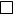  почтовым отправлением по адресу________________________________________________________  по электронной почте _________________________________________________________________Заявитель предупрежден о возможном отказе органа в предоставлении услуги в связи с отсутствием необходимых документов, дефекта документа ___________________________________________(фамилия, инициалы заявителя, подпись)_____________ ___________________    (дата)         (подпись)№ п/пПараметрЗначение параметра/состояние1.Наименование органа, предоставляющего услугуОтдел строительства, газификации и жилищной политики администрации Пышминского городского округа;- МФЦ2.Номер услуги в федеральном реестре66000000100008639003.Полное наименование услугиПризнание в установленном порядке жилых помещений муниципального жилищного фонда непригодными для проживания 4.Краткое наименование услугиПризнание в установленном порядке жилых помещений муниципального жилищного фонда непригодными для проживания 5.Административный регламент предоставления услугиПостановление администрации Пышминского городского округа от 14.10.2013 № 690 «Об утверждении административного регламента по предоставлению  муниципальной услуги   "Признание в установленном порядке жилых помещений муниципального жилищного фонда непригодными для проживания»6.Перечень «подуслуг»Подуслуг нет7.Способы оценки качества предоставления услугиРадиотелефонная связь (смс-опрос), телефонный опрос)Терминальные устройства в МФЦЕдиный портал государственных и муниципальных услугРегиональный портал государственных услугофициальный сайт Пышминского городского округа http://пышминский-го.рфДругие способы: анкетированиеСрок предоставления в зависимости от условийСрок предоставления в зависимости от условийОснования отказа в приеме документовОснования отказа в предоставлении «подуслуги»Основания приостановления предоставления «подуслуги»Срок приостановления предоставления «подуслуги»Плата за предоставление «подуслуги»Плата за предоставление «подуслуги»Плата за предоставление «подуслуги»Способ обращения за получением «подуслуги»Способ получения результата «подуслуги»при подаче заявления по месту жительства (месту нахождения юр. лица)при подаче заявления не по месту жительства (по месту обращения)Основания отказа в приеме документовОснования отказа в предоставлении «подуслуги»Основания приостановления предоставления «подуслуги»Срок приостановления предоставления «подуслуги»наличие платы (государственной пошлины)реквизиты нормативного правового акта, являющегося основанием для взимания платы(государственной пошлины)КБК для взимания платы(государственной пошлины), в том числе через МФЦСпособ обращения за получением «подуслуги»Способ получения результата «подуслуги»1234567891011Наименование «подуслуги»: Признание в установленном порядке жилых помещений муниципального жилищного фонда непригодными для проживанияНаименование «подуслуги»: Признание в установленном порядке жилых помещений муниципального жилищного фонда непригодными для проживанияНаименование «подуслуги»: Признание в установленном порядке жилых помещений муниципального жилищного фонда непригодными для проживанияНаименование «подуслуги»: Признание в установленном порядке жилых помещений муниципального жилищного фонда непригодными для проживанияНаименование «подуслуги»: Признание в установленном порядке жилых помещений муниципального жилищного фонда непригодными для проживанияНаименование «подуслуги»: Признание в установленном порядке жилых помещений муниципального жилищного фонда непригодными для проживанияНаименование «подуслуги»: Признание в установленном порядке жилых помещений муниципального жилищного фонда непригодными для проживанияНаименование «подуслуги»: Признание в установленном порядке жилых помещений муниципального жилищного фонда непригодными для проживанияНаименование «подуслуги»: Признание в установленном порядке жилых помещений муниципального жилищного фонда непригодными для проживанияНаименование «подуслуги»: Признание в установленном порядке жилых помещений муниципального жилищного фонда непригодными для проживанияНаименование «подуслуги»: Признание в установленном порядке жилых помещений муниципального жилищного фонда непригодными для проживания30 дней со дня регистрации заявления–не имеется1.За получением муниципальной услуги обратилось ненадлежащее лицо.2. Заявителем представлен неполный перечень документов.3.Несоответствие документов, указанных в пункте 2.7  регламента, по форме или содержанию требованиям действующего законодательства.4. Содержание в документе неоговоренных приписок и исправлений.1. Представлен неполный перечень документов к заявлению. 2. Наличие письменного заявления гражданина либо уполномоченного им лица, указанного в законе, о приостановлении рассмотрения вопроса о признании жилого помещения муниципального жилищного фонда с указанием причин и сроков приостановления, который не может превышать три месяца.3. В письменном обращении должностного лица не указаны его фамилия, занимаемая должность и почтовый адрес.4. В письменном обращении юридического лица не указано наименование юридического лица, направившего обращение, и его почтовый адрес.До предоставления документов, но не более 30 дней.нет--1) лично (через представителя) в администрацию Пышминского городского округа;2) в форме электронных документов через федеральные государственные системы, региональный портал государственных и муниципальных услуг3) лично (через представителя) посредством МФЦ предоставления государственных и муниципальных услуг1) получение гражданином (представителем) одного экземпляра акта обследования и заключения о пригодности (непригодности) жилых помещений для проживания;2) передача документов через МФЦ;3) передача документов через Единый портал (региональный портал)№ ппКатегории лиц, имеющих право на получение «подуслуги» Документ, подтверждающий правомочие заявителя соответствующей категории на получение «подуслуги»Установленные требования к документу,подтверждающему правомочие заявителя соответствующей категории на получение «подуслуги»Наличие возможности подачи заявления на предоставление «подуслуги» представителями заявителяИсчерпывающий перечень лиц, имеющих право на подачу заявления от имени заявителя Наименование документа, подтверждающего право подачи заявления от имени заявителяУстановления требования к документу, подтверждающему право подачи заявления от имени заявителя12345678Наименование «подуслуги»: Признание в установленном порядке жилых помещений муниципального жилищного фонда непригодными для проживанияНаименование «подуслуги»: Признание в установленном порядке жилых помещений муниципального жилищного фонда непригодными для проживанияНаименование «подуслуги»: Признание в установленном порядке жилых помещений муниципального жилищного фонда непригодными для проживанияНаименование «подуслуги»: Признание в установленном порядке жилых помещений муниципального жилищного фонда непригодными для проживанияНаименование «подуслуги»: Признание в установленном порядке жилых помещений муниципального жилищного фонда непригодными для проживанияНаименование «подуслуги»: Признание в установленном порядке жилых помещений муниципального жилищного фонда непригодными для проживанияНаименование «подуслуги»: Признание в установленном порядке жилых помещений муниципального жилищного фонда непригодными для проживанияНаименование «подуслуги»: Признание в установленном порядке жилых помещений муниципального жилищного фонда непригодными для проживания1.Заявителем на предоставление муниципальной услуги выступает физическое, юридическое лицо или уполномоченное им лицо, в соответствии с доверенностью, оформленной в соответствии с Гражданским кодексом Российской ФедерацииДокумент, удостоверяющий личность заявителя Копия и подлинник для сверкиИмеетсяЛицо, уполномоченное заявителем, имеющее доверенность, оформленную в соответствии с Гражданским кодексом Российской ФедерацииПаспортДоверенностьДоверенность оформлена в соответствии с Гражданским кодексом Российской Федерации№ ппКатегория документа Наименования документов, которые предоставляет заявитель для получения «подуслуги»Количество необходимых экземпляров документа с указанием подлинник/копияУсловие предоставления документаУстановленные требования к документуФорма (шаблон) документаОбразец документа/заполнения документа12345678Наименование  «подуслуги»: Признание в установленном порядке жилых помещений муниципального жилищного фонда непригодными для проживанияНаименование  «подуслуги»: Признание в установленном порядке жилых помещений муниципального жилищного фонда непригодными для проживанияНаименование  «подуслуги»: Признание в установленном порядке жилых помещений муниципального жилищного фонда непригодными для проживанияНаименование  «подуслуги»: Признание в установленном порядке жилых помещений муниципального жилищного фонда непригодными для проживанияНаименование  «подуслуги»: Признание в установленном порядке жилых помещений муниципального жилищного фонда непригодными для проживанияНаименование  «подуслуги»: Признание в установленном порядке жилых помещений муниципального жилищного фонда непригодными для проживанияНаименование  «подуслуги»: Признание в установленном порядке жилых помещений муниципального жилищного фонда непригодными для проживанияНаименование  «подуслуги»: Признание в установленном порядке жилых помещений муниципального жилищного фонда непригодными для проживания1Обращение Заявление 1/0 (при необходимости получения заявителем отметки о сдаче документов)Подлинник предоставляется обязательноВ документе нет неоговоренных приписок и исправлений.Приложение № 1-2ДоверенностьДоверенность1/0 формирование в дело Подлинник предоставляется обязательноДоверенность оформлена в соответствии с Гражданским кодексом Российской Федерации--3Заключение результатов обследованияЗаключение проектно-изыскательской организации по результатам обследования элементов ограждающих и несущих конструкций жилого помещения1/1 (при необходимости делается специалистом администрации Пышминского городского округа/МФЦ)Если предоставление такого заключения является необходимым для признания жилого помещения соответствующим (несоответствующим) установленным требованиямВ документе нет неоговоренных приписок и исправлений.--4Копия правоустанавливающего документа, являющегося основанием для вселения на занимаемое жилое помещениеКопия правоустанавливающего документа, являющегося основанием для вселения на занимаемое жилое помещение1/0 формирование в делоНотариально заверенная копияВ документе нет неоговоренных приписок и исправлений.--5План жилого помещения с его техническим паспортом обследуемого помещенияПлан жилого помещения с его техническим паспортом обследуемого помещения1/1(при необходимости делается специалистом администрации Пышминского городского округа/МФЦ)ПодлинникВ документе нет неоговоренных приписок и исправлений--6Заключение специализирован-ной организации, проводящей обследование этого домаЗаключение специализирован-ной организации, проводящей обследование этого дома1/1(при необходимости делается специалистом администрации Пышминского городского округа/МФЦ)В целях признания многоквартирного дома аварийнымВ документе нет неоговоренных приписок и исправлений--7ОбращенияЗаявления, письма, жалобы граждан на неудовлетворительные условия проживания1/1 (при необходимости делается специалистом администрации Пышминского городского округа/МФЦ)Подлинник В документе нет неоговоренных приписок и исправлений.--Реквизиты актуальной технологи-ческой карты межведом-ственного взаимодей-ствияНаименование запрашиваемого документы (сведения)Перечень  и состав сведений, запрашиваемых в рамках межведомственного информационного взаимодействия Наименование органа (организации), направляющего(ей) межведомственный запросНаименование органа (организации), в адрес которого(ой) направляется межведомственный запросSID электронного сервиса/наименование вида сведенийСрок осуществления межведомственного информационного взаимодействияФормы (шаблоны) межведомственного запроса и ответа на межведомственный запросОбразцы заполнения форм межведомственного запроса и ответа на межведомственный запрос123456789Наименование «подуслуги»: Признание в установленном порядке жилых помещений муниципального жилищного фонда непригодными для проживанияНаименование «подуслуги»: Признание в установленном порядке жилых помещений муниципального жилищного фонда непригодными для проживанияНаименование «подуслуги»: Признание в установленном порядке жилых помещений муниципального жилищного фонда непригодными для проживанияНаименование «подуслуги»: Признание в установленном порядке жилых помещений муниципального жилищного фонда непригодными для проживанияНаименование «подуслуги»: Признание в установленном порядке жилых помещений муниципального жилищного фонда непригодными для проживанияНаименование «подуслуги»: Признание в установленном порядке жилых помещений муниципального жилищного фонда непригодными для проживанияНаименование «подуслуги»: Признание в установленном порядке жилых помещений муниципального жилищного фонда непригодными для проживанияНаименование «подуслуги»: Признание в установленном порядке жилых помещений муниципального жилищного фонда непригодными для проживанияНаименование «подуслуги»: Признание в установленном порядке жилых помещений муниципального жилищного фонда непригодными для проживанияВыписка из ЕГРПсведения из Единого государственного реестра прав на недвижимое имущество и сделок с ним о правах на жилое помещениеадминистрация Пышминского городского округаорган, уполномоченный на проведение инвентаризации и регистрации объектов недвижимости---технический паспорт жилого помещения, а для нежилых помещений - технический плантехнический паспорт жилого помещения, а для нежилых помещений - технический планадминистрация Пышминского городского округаорган, уполномоченный на проведение инвентаризации и регистрации объектов недвижимости---заключения (акты) соответствующих органов государственного надзора (контроля) (при необходимости)заключения (акты) соответствующих органов государственного надзора (контроля) администрация Пышминского городского округаорганы, уполномоченные на проведение регионального жилищного надзора---№ ппДокумент/документы, являющийся(иеся) результатом «подуслуги»Требования к документу/документам, являющемуся(ихся) результатом «подуслуги»Характеристика результата «подуслуги» (положительный/отрицательный)Форма документа/документов, являющегося(ихся) результатом «подуслуги»Образец документа/ документов, являющегося(ихся) результатом «подуслуги»Способы получения результата «подуслуги»Срок хранения невостребованных заявителем результатов «подуслуги»Срок хранения невостребованных заявителем результатов «подуслуги»№ ппДокумент/документы, являющийся(иеся) результатом «подуслуги»Требования к документу/документам, являющемуся(ихся) результатом «подуслуги»Характеристика результата «подуслуги» (положительный/отрицательный)Форма документа/документов, являющегося(ихся) результатом «подуслуги»Образец документа/ документов, являющегося(ихся) результатом «подуслуги»Способы получения результата «подуслуги»в органев МФЦ123456789Наименование «подуслуги»: Признание в установленном порядке жилых помещений муниципального жилищного фонда непригодными для проживанияНаименование «подуслуги»: Признание в установленном порядке жилых помещений муниципального жилищного фонда непригодными для проживанияНаименование «подуслуги»: Признание в установленном порядке жилых помещений муниципального жилищного фонда непригодными для проживанияНаименование «подуслуги»: Признание в установленном порядке жилых помещений муниципального жилищного фонда непригодными для проживанияНаименование «подуслуги»: Признание в установленном порядке жилых помещений муниципального жилищного фонда непригодными для проживанияНаименование «подуслуги»: Признание в установленном порядке жилых помещений муниципального жилищного фонда непригодными для проживанияНаименование «подуслуги»: Признание в установленном порядке жилых помещений муниципального жилищного фонда непригодными для проживанияНаименование «подуслуги»: Признание в установленном порядке жилых помещений муниципального жилищного фонда непригодными для проживанияНаименование «подуслуги»: Признание в установленном порядке жилых помещений муниципального жилищного фонда непригодными для проживания1Решение  межведомственной комиссии ПодлинникПоложительный или отрицательныйПриложение № 1к Положению о признании помещенияжилым помещением, жилого помещениянепригодным для проживанияи многоквартирного дома аварийными подлежащим сносу, утвержденномуПостановлением ПравительстваРоссийской Федерацииот 28 января 2006 г. № 47-1.Лично (представителю) на бумажном носителе.2. Лично (представителю) через МФЦ.3. Через Единый либо Региональный портал. нет90 дней№ п/пНаименование процедуры процессаОсобенности исполнения процедуры процессаСроки исполнения процедуры (процесса)Исполнитель процедуры процессаРесурсы, необходимые для выполнения процедуры процессаФормы документов, необходимые для выполнения процедуры процесса1234567Наименование  «подуслуги»: Признание в установленном порядке жилых помещений муниципального жилищного фонда непригодными для проживанияНаименование  «подуслуги»: Признание в установленном порядке жилых помещений муниципального жилищного фонда непригодными для проживанияНаименование  «подуслуги»: Признание в установленном порядке жилых помещений муниципального жилищного фонда непригодными для проживанияНаименование  «подуслуги»: Признание в установленном порядке жилых помещений муниципального жилищного фонда непригодными для проживанияНаименование  «подуслуги»: Признание в установленном порядке жилых помещений муниципального жилищного фонда непригодными для проживанияНаименование  «подуслуги»: Признание в установленном порядке жилых помещений муниципального жилищного фонда непригодными для проживанияНаименование  «подуслуги»: Признание в установленном порядке жилых помещений муниципального жилищного фонда непригодными для проживания1) Подача заявления1) Подача заявления1) Подача заявления1) Подача заявления1) Подача заявления1) Подача заявления1) Подача заявления1Подача заявленияСпециалист отдела (либо МФЦ), ответственный за предоставление муниципальной услуги, принимает и регистрирует заявление в день его поступления. Специалист отдела (либо МФЦ) проверяет наличие всех необходимых документов.         Специалист отдела (либо МФЦ) согласовывает с заявителем способ получения результата муниципальной услуги, делая отметку в заявлении о предоставлении муниципальной услуги. В заявлении заявитель указывает форму выдачи результата предоставления муниципальной услуги.регистрация заявления в день его поступленияСпециалист отдела (либо МФЦ)-Приложение № 12) Экспертиза документов, установление оснований для предоставления муниципальной услуги или подготовка мотивированного отказа в предоставлении муниципальной услуги2) Экспертиза документов, установление оснований для предоставления муниципальной услуги или подготовка мотивированного отказа в предоставлении муниципальной услуги2) Экспертиза документов, установление оснований для предоставления муниципальной услуги или подготовка мотивированного отказа в предоставлении муниципальной услуги2) Экспертиза документов, установление оснований для предоставления муниципальной услуги или подготовка мотивированного отказа в предоставлении муниципальной услуги2) Экспертиза документов, установление оснований для предоставления муниципальной услуги или подготовка мотивированного отказа в предоставлении муниципальной услуги2) Экспертиза документов, установление оснований для предоставления муниципальной услуги или подготовка мотивированного отказа в предоставлении муниципальной услуги2) Экспертиза документов, установление оснований для предоставления муниципальной услуги или подготовка мотивированного отказа в предоставлении муниципальной услуги1Экспертиза документов, установление оснований для предоставления муниципальной услуги или подготовка мотивированного отказа в предоставлении муниципальной услугиПри наличии оснований для отказа в приеме документов, необходимых для получения муниципальной услуги (указанных в пункте 2.7. административного регламента) специалист отдела (либо МФЦ) отказывает в приеме документов в устной форме. Если заявитель все-таки настаивает в приеме документов специалист отдела (либо МФЦ) регистрирует заявление о предоставлении муниципальной услуги, делая отметку в заявлении о том, что заявитель предупрежден о возможном отказе органа, предоставляющего муниципальную услугу,  в предоставлении муниципальной услуги в связи с отсутствием необходимых документов или дефектов документов. При рассмотрении такого заявления впоследствии администрацией принимается решение об отказе в предоставлении муниципальной услуги.-специалист отдела (либо МФЦ)--3) Оценка соответствия помещения требованиям, предъявляемым к жилым помещениям.3) Оценка соответствия помещения требованиям, предъявляемым к жилым помещениям.3) Оценка соответствия помещения требованиям, предъявляемым к жилым помещениям.3) Оценка соответствия помещения требованиям, предъявляемым к жилым помещениям.3) Оценка соответствия помещения требованиям, предъявляемым к жилым помещениям.3) Оценка соответствия помещения требованиям, предъявляемым к жилым помещениям.3) Оценка соответствия помещения требованиям, предъявляемым к жилым помещениям.1Оценка соответствия помещения требованиям, предъявляемым к жилым помещениям.В случае если комиссией проводится оценка жилых помещений жилищного фонда Российской Федерации или многоквартирного дома, находящегося в федеральной собственности, орган местного самоуправления направляет в Территориальное управление Росимущества в Свердловской области в порядке, указанном в п. 45(3) Положения о признании жилого помещения жилым помещением, жилого помещения непригодным для проживания и многоквартирного дома аварийным и подлежащим сносу, утвержденного Постановлением Правительства Российской Федерации от 28.06.2006 № 47, уведомление о дате начала работы комиссии.-Межведомственная комиссия--2Составление акта обследования помещенияСоставление акта обследования помещения (в случае принятия комиссией решения о необходимости проведения обследования), согласно приложению 2 к Положению о признании жилого помещения жилым помещением, жилого помещения непригодным для проживания и многоквартирного дома аварийным и подлежащим сносу, утвержденного Постановлением Правительства Российской Федерации от 28.06.2006 N 47, на основании выводов и рекомендаций, указанных в акте.-Межведомственная комиссия-Приложение № 2 к Положению о признании помещенияжилым помещением, жилого помещениянепригодным для проживанияи многоквартирного дома аварийными подлежащим сносу, утвержденномуПостановлением ПравительстваРоссийской Федерацииот 28 января 2006 г. № 473Составление  заключенияСоставление комиссией заключения о признании жилого помещения соответствующим (несоответствующим) установленным требованиям и пригодным (не пригодным) для проживания (далее - заключение).По результатам работы комиссия принимает одно из решений:- О соответствии помещения требованиям, предъявляемым к жилому помещению, и его пригодности для проживания.- О необходимости и возможности проведения капитального ремонта, реконструкции или перепланировки (при необходимости с технико-экономическим обоснованием) с целью приведения утраченных в процессе эксплуатации характеристик жилого помещения в соответствие с установленными требованиями.- О необходимости проведения независимой оценки технического состояния помещения.- О несоответствии помещения требованиям, предъявляемым к жилому помещению, с указанием оснований, по которым помещение признается непригодным для проживания;- О признании многоквартирного дома аварийным и подлежащим сносу;- О признании многоквартирного дома аварийным и подлежащим реконструкции.-Межведомственная комиссия-Приложение № 1к Положению о признании помещенияжилым помещением, жилого помещениянепригодным для проживанияи многоквартирного дома аварийными подлежащим сносу, утвержденномуПостановлением ПравительстваРоссийской Федерацииот 28 января 2006 г. № 474) Принятие администрацией Пышминского городского округа   решения по итогам работы комиссии4) Принятие администрацией Пышминского городского округа   решения по итогам работы комиссии4) Принятие администрацией Пышминского городского округа   решения по итогам работы комиссии4) Принятие администрацией Пышминского городского округа   решения по итогам работы комиссии4) Принятие администрацией Пышминского городского округа   решения по итогам работы комиссии4) Принятие администрацией Пышминского городского округа   решения по итогам работы комиссии4) Принятие администрацией Пышминского городского округа   решения по итогам работы комиссии1Принятие администрацией Пышминского городского округа   решения по итогам работы комиссии:По итогам работы комиссии принимается постановление администрации Пышминского городского округа-администрация Пышминского городского округа--5) Уведомление заявителя о принятом решении5) Уведомление заявителя о принятом решении5) Уведомление заявителя о принятом решении5) Уведомление заявителя о принятом решении5) Уведомление заявителя о принятом решении5) Уведомление заявителя о принятом решении5) Уведомление заявителя о принятом решении1Уведомление заявителя о принятом решенииСрок направления документов, являющихся результатом предоставления муниципальной услуги, заявителю не должен превышать трех рабочих дней, с момента издания постановления администрацией Пышминского городского округа. Если заявитель выбрал способ получения результата предоставления муниципальной услуги через МФЦ, выдача документов, являющихся результатом предоставления муниципальной услуги, осуществляется специалистом МФЦ. Срок передачи результата предоставления услуги из администрации в МФЦ – не позднее 1 рабочего дня до окончания  срока предоставления муниципальной услуги.Не более 3 рабочих днейСпециалист отдела (либо МФЦ)--Способ получения заявителем информации о сроках и порядке предоставления «подуслуги»Способ записи на прием в орган, МФЦ для подачи запроса о предоставлении «подуслуги»Способ формирования запроса о предоставлении «подуслуги»Способ приема и регистрации органом, предоставляющим услугу, запроса о предоставлении «подуслуги» и иных документов, необходимых дляпредоставления «подуслуги»Способ оплаты государственной пошлины за предоставление «подуслуги» и уплаты иных платежей, взимаемых в соответствии с законодательством Российской Федерации Способ получения сведений о ходе выполнения запроса о предоставлении «подуслуги»Способ подачи жалобы на нарушение порядка предоставления «подуслуги» и досудебного (внесудебного) обжалования решений и действий (бездействий) органа в процессе получения «подуслуги»1234567Наименование «подуслуги»: Признание в установленном порядке жилых помещений муниципального жилищного фонда непригодными для проживанияНаименование «подуслуги»: Признание в установленном порядке жилых помещений муниципального жилищного фонда непригодными для проживанияНаименование «подуслуги»: Признание в установленном порядке жилых помещений муниципального жилищного фонда непригодными для проживанияНаименование «подуслуги»: Признание в установленном порядке жилых помещений муниципального жилищного фонда непригодными для проживанияНаименование «подуслуги»: Признание в установленном порядке жилых помещений муниципального жилищного фонда непригодными для проживанияНаименование «подуслуги»: Признание в установленном порядке жилых помещений муниципального жилищного фонда непригодными для проживанияНаименование «подуслуги»: Признание в установленном порядке жилых помещений муниципального жилищного фонда непригодными для проживанияИнформацию о порядке предоставления муниципальной услуги можно получить: 1) В администрации Пышминского городского округа, отдел строительства, газификации и жилищной политики;2) Через многофункциональный центр предоставления государственных и муниципальных услуг. НетМФЦ: 1.Официальный сайт: mfc66.ru2. Через электронный терминал  в офисах МФЦ.-требуется предоставление заявителем документов на бумажном носителе непосредственно при получении результата «подуслуги»-Всю указанную информацию заявитель может получить посредством официального сайта Пышминского городского округа http://пышминский-го.рф в информационно-телекоммуникационной сети «Интернет» (далее – сеть «Интернет»);по электронной почте.Администрация Пышминского городского округа,официальный сайт Пышминского городского округа http://пышминский-го.рф;МФЦ